St. Timothy Lutheran ChurchPentecost Sunday – Drive-In Communion June 27, 2021 – 10:00 a.m. Thank you for worshiping with us today at our Drive In Service.  We hope it will be a blessing for you.  Just tune to 98.3 FM on your car radio and listen to the prelude until the service begins at 10:00.Prelude   Announcements *Confession and Forgiveness 	P:  Blessed be the holy Trinity,  one God, the God of manna, the God of miracles, the God of mercy.C:  Amen.P:  Drawn to Christ and seeking God’s abundance, let us confess our sin.(A moment of silent reflection and confession)P:  God, our provider,C:  help us.  It is hard to believe there is enough to share.  We question your ways when they differ from the ways of the world in which we live.  We turn to our own understanding rather than trusting in you.We take offense at your teachings and your ways.Turn us again to you.  Where else can we turn?  Share with us the words of eternal life and feed us for life in the world.  Amen.P:  Beloved people of God: in Jesus, the manna from heaven, you are fed and nourished.  By Jesus, the worker of miracles, there is always more than enough.  Through Jesus, the bread of life, you are shown God’s mercy: you are forgiven and loved into abundant life.C:  Amen.*	Praise Song		Come, Now is the Time to Worship*	P:  Greeting 		P:  The grace of our Lord Jesus Christ, the love of God 			and the Communion of the Holy Spirit be with you always.      C:  And also with you.*	P:  Prayer of the Day Almighty and merciful God, we implore you to hear the prayers of your people. Be our strong defense against all harm and danger, that we may live and grow in faith and hope, through Jesus Christ, our Savior and Lord.   C: Amen. 	AL: Reading	2 Corinthians 8:7-15 	      Here ends the reading.   P:  The holy gospel according to ____________.	C:		Glory to you, O Lord.	P: 	Gospel              	          Mark 5:21-43	                                                                      	P:		The gospel of the Lord.	C:		Praise to you, O Christ	P:  	Sermon:	    Ned Lindstrom*	Sermon Song:   Great is Thy Faithfulness    *AL:  Apostles’ Creed		I believe in God, the Father almighty,		Creator of heaven and earth.	I believe in Jesus Christ, God’s only son, our Lord, 		Who was conceived by the Holy Spirit, 				born of the virgin Mary, suffered under Pontius 		Pilate, was crucified, died and was buried.  		He descended to the dead.  On the third day he 		rose again; He ascended into heaven,		He is seated at the right hand of the Father and		He will come to judge the living and the dead.	I believe in the Holy Spirit, the holy catholic church, 		The communion of saints, the forgiveness of sins,		The resurrection of the body, and the life 				everlasting.     Amen.*P/AL:  Prayers of the Church  *	P:  Sharing God’s Peace	P:  The peace of the Lord be with you always.	C:  And also with you.		P:  Let’s share God’s peace with one another.            HONK YOUR HORNS to share the peace!Offering:  Thank you for mailing in your offering or placing it in the container on your way in or out of the Drive In Service.Great Thanksgiving 	P:  The Lord be with you.	C:  And also with you.	P:	Lift up your hearts.	C:	We lift them to the Lord	P:	Let us give thanks to the Lord our God.	C:	It is right to give our thanks and praise.	P:  In the night in which he was betrayed, our Lord Jesus	took bread, and gave thanks; broke it, and gave it to his 	disciples, saying: Take and eat; this is my body, given for 	you. Do this for the remembrance of me.	Again, after supper, he took the cup, gave thanks, and 	gave it for all to drink, saying: This cup is the new	covenant in my blood, shed for you and for all people for 	the forgiveness of sin. Do this for the remembrance of me.*P:  Lord’s Prayer			Our Father, who art in heaven,			Hallowed be thy name.		Thy kingdom come, thy will be done,			On earth as it is in heaven.		Give us this day our daily bread;			And forgive us our trespasses,		As we forgive those who trespass against us;		And lead us not into temptation,			But deliver us from evil.		For thine is the kingdom, and the power,			And the glory, forever and ever.  Amen  	P: Christ has set the table with more than enough for all. 	    Come.	P:  The body of Christ given for you.	C:	  Amen (eat your wafer.)	P:  The blood of Christ shed for you.  	C:	  Amen (drink your juice.)	P:		The body and blood of our Lord Jesus Christ, strengthen 			you and keep you in his grace.*	P:	BenedictionThe blessing of God, who provides for us, feeds us, and journeys with us, ☩ be upon you now and forever.C:  Amen.*	Sending Song:  For the Beauty of the Earth *	Dismissal		AL: Go in peace.  You are the body of Christ.		C:	 Thanks be to God.  	Service SongsCome, Now is the Time to WorshipCome, now is the time to worship.Come, now is the time to give your heart.Come, now is the time to worship.Come, just as you are before your God.Come.One day every tongue will confess You are God.One day every knee will bow.Still, the greatest treasure remains for thoseWho gladly choose You now.(repeat entire song once)Come, now is the time to worship.Come, now is the time to give your heart.Come, now is the time to worship.Come, just as you are before your God.Come. Come. Come. Come.Great is Thy Faithfulness Great is Thy faithfulness, O God my Father.There is no shadow of turning with Thee.Thou changest not, Thy compassions they fail not.As Thou hast been, thou forever wilt be.Great is Thy faithfulness! Great is Thy faithfulness!Morning by morning new mercies I see.All I have needed, thy hand hath provided.Great is Thy faithfulness, Lord, unto me.Summer and winter and springtime and harvest,Sun, moon and stars in their courses above,Join with all nature in manifold witness,To Thy great faithfulness, mercy and love.Great is Thy faithfulness! Great is Thy faithfulness!Morning by morning new mercies I see.All I have needed, thy hand hath provided.Great is Thy faithfulness, Lord, unto me.For the Beauty of the EarthFor the beauty of the earth, for the beauty of the skies,For the love which from our birth, over and around us lies.Christ, our God, to Thee we raiseThis, our sacrifice of praise.For the joy of ear and eye, for the heart and mind’s delight.For the mystic harmony linking sense to sound and sight.Christ, our God, to Thee we raiseThis, our sacrifice of praise.For the joy of human love, brother, sister, parent, child,Friends on earth and friends above. Foe all gentle thoughts and mild.Christ, our God, to Thee we raiseThis our sacrifice of praise.For each perfect gift of Thine, peace on earth and joy in heav’n.For thyself, best gift divine, to our world so freely giv’n.Christ, our God, to Thee we raiseThis our sacrifice of praise.ANNOUNCEMENTS***We welcome everyone today as we continue our indoor worship in addition to our Drive-In Service.     Come inside OR stay in your car.   Your choice!*** COVID update – The Reopening Committee has put forth the following changes in COVID restrictions indoors:  Vaccinated – no mask required, 6’ social distancing not required, hymnals availableUnvaccinated – masks remain mandatory, social distancing recommended***Prayer Requests:  Pastor Ivy Gauvin, Bob Pecuch, Alex Daniels, Gene Heil, Karen Johnson, Roy Pihl, George and Janet Balcom, Beverly Klang, Trudy Fetzner, Thom Shagla, Matt Isaacson, Alice Swartz, Dave Bentley, Karen Brown, Dan Burns, Beth Gardner, Barb Mattern, Joe Gauvin, Emerson Allaby, and Sarah Van Staalduinen, those serving in the military and law enforcement and their families, including Ben Wickerham and Jeffrey Clauson.*** There are no birthdays this week to celebrate.***Adult Bible Study - To continue in the Fall.While Pr. Ivy is out on leave, you can contact Pastor Heather Allport-Cohoon if there is a need for pastoral care. She can be reached at 716-708-6466.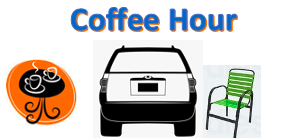 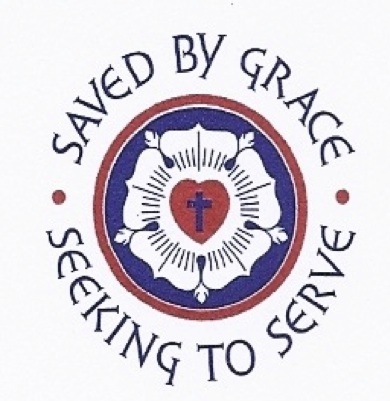 St. TimothyLUTHERAN CHURCHDrive-In ServiceSunday, June 27, 2021Minister – Ned LindstromAssistant Liturgist – Tammy HaasKeyboard – Gale Svenson-CampbellSingers– Ann McKillip and Kathy CarlsonPr. Gauvin’s Cell – (716) 904-0855Church Email – sttimothy2015@gmail.comFacebook – www.facebook.com/sttimsbemusWebsite – www.sttimothybemus.com